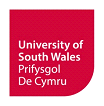 YR UNED GWAITH ACHOS MYFYRWYRGWEITHDREFN ASESU RISGGellir galw Panel Asesu Risg ynghyd pan fydd y Brifysgol yn cael ei hysbysu, neu’n dod i wybod bod:myfyriwr wedi datgelu ei fod, yn ystod ei astudiaethau, wedi derbyn rhybuddiad, cyhuddiad neu euogfarn droseddol;myfyriwr/prentis yn destun ymchwiliad gan yr awdurdodau perthnasol oherwydd bod amheuaeth ei fod wedi cyflawni trosedd ddifrifol;ymchwiliad ar fin dechrau;pryder wedi’i godi yn ystod ymchwiliad i gamymddygiad honedig fod y myfyriwr/prentis yn berygl iddo’i hun neu i bobl eraill;unrhyw amgylchiad arall lle gallai gweithredoedd myfyriwr/prentis beryglu lles cymuned y Brifysgol neu niweidio enw da’r sefydliad.  Mewn rhai achosion, oherwydd natur frys neu sensitif y mater, gall Ysgrifennydd y Brifysgol (neu enwebai), gymeradwyo camau rhagofalus nes bod gwrandawiad yn cael ei gynnal a dod i gasgliad.2.	Mae’n ofynnol i’r asesiad risg wneud argymhellion ar gyfer gweithredu rhagofalus lle bo angen ac yn briodol, yng nghyd-destun diogelu’r Myfyriwr/Prentis sy’n Ymateb ei hun, y Parti sy’n Adrodd, aelodau eraill o gymuned y Brifysgol neu enw da’r Brifysgol. Rôl y Panel Asesu Risg yw asesu'r risgiau sy'n deillio o'r digwyddiad honedig ar sail yr honiad a adroddwyd i'r Brifysgol.  Wrth gynnal yr asesiad risg, nid rôl y Panel yw ymchwilio i’r digwyddiad honedig, neu benderfynu p’un a yw wedi digwydd, yn unol â’r hyn a adroddwyd. Gellir gweld gweithdrefn y Brifysgol ar gyfer delio â chamymddwyn, sydd hefyd yn drosedd, yn adrannau 6.7 i 6.10 o'r Weithdrefn Ymddygiad Myfyrwyr.3.		Bydd aelodaeth y Panel Asesu Risg fel a ganlyn:Ysgrifennydd y Brifysgol neu enwebai (Cadeirydd) Cyfarwyddwr Gwasanaethau MyfyrwyrCyfarwyddwr Gwasanaethau CaplaniaethPrif Swyddog Gweithredol, Undeb y Myfyrwyr Pennaeth Cyfathrebu Corfforaethol Pennaeth Gwasanaethau LletyRheolwr Diogeledd a GlanhauDeon Cyfadran y MyfyrwyrCyfarwyddwr yr Academi, Campws DubaiCofrestrydd Cysylltiol (Gwaith Achos Myfyrwyr) neu enwebai (Ysgrifennydd)Bydd y Cadeirydd, trwy ymgynghori â’r Cofrestrydd Cysylltiol (Gwaith Achos Myfyrwyr), yn cadarnhau pa staff y mae’n ofynnol iddynt fynychu, yn dibynnu ar natur yr achos. Gall y Cadeirydd ofyn am aelod staff sydd ag arbenigedd penodol i fynychu cyfarfod, os ystyrir bod hynny’n angenrheidiol.  Caniateir i enwebai aelod o'r Panel fod yn bresennol yn eu lle.4.		Swyddogaeth y Panel Asesu Risg yw:gwerthuso’r amgylchiadau fel y’u cyflwynwyd;nodi a mesur risgiau;cynghori Ysgrifennydd y Brifysgol (neu enwebai) ynghylch pa gamau, os o gwbl, y dylid eu cymryd i ddileu neu leihau’r risgiau.5.	Wrth asesu risg a phenderfynu pa argymhellion y mae’n ei gynnig ynglŷn â chamau rhagofalus y dylid eu cymryd, rhaid ystyried y canlynol:y math o gamymddygiad;amgylchiadau’r digwyddiad;amgylchiadau’r unigolion dan sylw;barn yr heddlu/erlynydd/gwasanaeth prawf.6.	Bydd y Panel Asesu Risg yn ystyried effaith neu effaith bosibl ar y Parti sy’n Adrodd/Myfyriwr/Prentis sy’n Ymateb ar unrhyw fesurau a gymerwyd a'r trefniadau cymorth y mae angen eu rhoi ar waith (er enghraifft, cymorth bugeiliol un i un, sesiynau cwnsela ac addasiadau academaidd). Bydd y Panel Asesu Risg hefyd yn ystyried unrhyw fesurau y mae angen eu rhoi ar waith i amddiffyn yr ymchwiliad.7.	Bydd gan y Myfyriwr/Prentis sy’n Ymateb yr hawl i gyflwyno sylwadau ysgrifenedig cyn i’r penderfyniad gael ei wneud neu, os nad yw hynny’n bosibl oherwydd natur frys neu sensitif y mater, cyn gynted â phosibl wedi hynny.8.	Fel rheol, ni fydd gofyn i’r Myfyriwr/Prentis sy’n Ymateb gyfarfod â’r Panel Asesu Risg.  Fodd bynnag, mae’n bosibl y bydd y Panel Asesu Risg yn ystyried bod hyn yn angenrheidiol o dan rai amgylchiadau. 9.	Bydd yr Uned Gwaith Achos Myfyrwyr yn ysgrifennu at y Myfyriwr/Prentis sy’n Ymateb i roi gwybod iddo/iddi fod Panel Asesu Risg yn cael ei alw ynghyd (heblaw pan fydd yr achos yn un brys, gweler pwynt 7 uchod) a, lle y bo’n briodol, bydd yn gofyn i’r Myfyriwr/Prentis sy’n Ymateb ddarparu unrhyw wybodaeth berthnasol arall. 10.	Bydd y Cadeirydd yn ysgrifennu at y Myfyriwr/Prentis sy’n Ymateb o fewn 2 ddiwrnod gwaith i roi gwybod iddo am ganlyniad y cyfarfod.11.	Rhaid i gamau rhagofalus fod yn rhesymol a chymesur; nid cosb yw camau o’r fath, ond gweithred ddiduedd i alluogi’r Brifysgol i gymhwyso’i rheoliadau.  Dyma restr anghyflawn o enghreifftiau o gamau rhagofalus posibl y gellir eu cymryd:Gwahardd y Myfyriwr/Prentis sy’n Ymateb o’i astudiaethau dros dro; dehonglir hyn fel gwaharddiad dros dro o holl gampysau a gwasanaethau’r Brifysgol, gan gynnwys llety preswyl, oni bai bod y Panel yn gwneud eithriadau ac yn eu cyfleu i’r Myfyriwr/Prentis sy’n Ymateb yn ysgrifenedig.  Fodd bynnag, bydd y Myfyriwr/Prentis sy’n Ymateb yn cael dod i’r campws i gael unrhyw gymorth sydd ei angen wrth baratoi ei amddiffyniad, e.e. gan Undeb y Myfyrwyr neu’r Gwasanaethau Lles, ar yr amod y gwneir apwyntiadau yn ffurfiol ac ymlaen llaw drwy’r Uned Gwaith Achos Myfyrwyr neu’r adran gwasanaethau proffesiynol eraill.Atal y Myfyriwr/Prentis sy’n Ymateb dros dro rhag mynd i’r campws, neu rai rhannau o’r campws (er enghraifft, Undeb y Myfyrwyr neu neuaddau preswyl). Gwahardd y Myfyriwr/Prentis sy’n Ymateb rhag defnyddio cyfleusterau TG y Brifysgol.Gosod cyfyngiadau/amodau penodol ar y Myfyriwr/Prentis sy’n Ymateb (er enghraifft, gofyn i’r Myfyriwr/Prentis sy’n Ymateb symud llety a/neu ofyn iddo/iddi beidio â chysylltu ag unigolion penodol a/neu ofyn iddo/iddi fynychu cyfarfodydd rheolaidd gyda staff enwebedig neu asiantaethau allanol).                                                  Atal y Myfyriwr/Prentis sy’n Ymateb dros dro o leoliad gwaith.12.	Bydd y cyfnod amser ar gyfer adolygiad yn cael ei bennu gan y Panel Asesu Risg, gan ystyried amgylchiadau unigol pob achos. 13.	Os bydd gweithredoedd y Myfyriwr/Prentis sy’n Ymateb wedi effeithio ar aelod arall o gymuned y Brifysgol, bydd y Panel Asesu Risg yn ei hysbysu am unrhyw gamau rhagofalus a gymerwyd, pe bai hynny’n cael ei ystyried yn angenrheidiol.14.	Bydd y Myfyriwr/Prentis sy’n Ymateb a’r Parti sy’n Adrodd yn cael ei gynghori i geisio cymorth ac/neu arweiniad gan y Gwasanaethau Myfyrwyr fel y bo’n briodol, ac yn arbennig gan y tîm Cynghori Ariannol i Fyfyrwyr ynglŷn â’u hamgylchiadau ariannol, a goblygiadau unrhyw gamau rhagofalus.15.	Gall y Myfyriwr/Prentis sy’n Ymateb ofyn am adolygiad o ganlyniad penderfyniad cychwynnol y Panel Asesu Risg neu unrhyw benderfyniad dilynol, mwy difrifol gan banel a gafodd ei alw ynghyd eto.  Rhaid gwneud hyn yn ysgrifenedig gan ddefnyddio’r ffurflen safonol ‘Cais am Adolygiad o Ganlyniad y Panel Asesu Risg’ a rhaid cyflwyno’r ffurflen i’r Uned Gwaith Achos Myfyrwyr, o fewn 5 diwrnod gwaith ar ôl cael gwybod am y gwaharddiad.   16.	Bydd y cais am adolygiad yn cael ei ystyried gan Banel Adolygu o fewn 10 diwrnod gwaith o’i dderbyn.  17.	Bydd aelodaeth y Panel Adolygu fel a ganlyn:Is-Ganghellor (neu enwebai);Aelod o’r uwch dîm rheoli.Os bydd gwahaniaeth barn rhwng y ddau aelod o’r Panel, yr Is-Ganghellor (neu enwebai) fydd â’r bleidlais fwrw.Bydd yr Ysgrifennydd, nad yw’n aelod o’r Panel Adolygu, yn bresennol trwy gydol y trafodion. Yr Ysgrifennydd fydd y Cofrestrydd Cysylltiol (Gwaith Achos Myfyrwyr), neu enwebai.		Ni fydd aelodau’r Panel Adolygu wedi cael unrhyw gysylltiad blaenorol â’r achos na chysylltiad â’r myfyriwr.18.		Gall y Panel Adolygu ofyn am ragor o wybodaeth gan y Parti sy’n Adrodd a/neu’r Myfyriwr/Prentis sy’n Ymateb a/neu gan y Panel Asesu Risg a wnaeth y penderfyniad gwreiddiol am gamau rhagofalus.19.		Ar ôl ystyried y cais am adolygiad, gall y Panel Adolygu:ategu penderfyniad gwreiddiol y Panel Asesu Risg;gwyrdroi penderfyniad gwreiddiol y Panel Asesu Risg, a chadarnhau penderfyniad newydd.20.		Gall y Brifysgol a/neu’r Myfyriwr/Prentis sy’n Ymateb ofyn am adolygiad o’r penderfyniad ar unrhyw gam os bydd newid sylweddol yn amgylchiadau’r achos, neu os daw tystiolaeth newydd i’r amlwg.21.		Os na chymerir unrhyw gamau disgyblu wedyn, bydd y Brifysgol yn sicrhau, cyhyd ag y bo modd, nad yw’r gwaharddiad wedi rhoi’r Myfyriwr/Prentis sy’n Ymateb dan anfantais. 22.		Bydd methiant ar ran y Myfyriwr/Prentis sy’n Ymateb i gydymffurfio â phenderfyniad y Panel Asesu Risg yn peri adolygiad ar unwaith, a all arwain at weithredu mesurau mwy llym neu at gyfeirio’r myfyriwr yn syth at Reoliadau Ymddygiad Myfyrwyr neu Ffitrwydd i Ymarfer y Brifysgol.23.		Os bydd y Myfyriwr/Prentis sy’n Ymateb yn gwrthod bodloni amodau/gofynion y Panel Asesu Risg, gall gael ei gyfeirio at Reoliadau Ymddygiad Myfyrwyr neu Ffitrwydd i Ymarfer y Brifysgol.24.		Yn achos Prentisiaid, bydd cyfeiriadau at y Weithdrefn Asesu Risg, a chanlyniadau yn sgil cyfeiriad o’r fath, yn cael eu hadrodd i Ddeon y Gyfadran (neu enwebai), a fydd yn hysbysu cyflogwr y Prentis.YMDDYGIAD MYFYRWYR: FFURFLEN ASESU RISG YSTYRIAETH I RISGASESU RISGCASGLIADADOLYGIADEnw’r Myfyriwr sy’n YmatebRhif YmrestruCwrs a Blwyddyn AstudioCyfadranAelodau’r PanelDyddiad y PenderfyniadDyddiad AdolyguCrynodeb o’r sefyllfa bresennol Sut byddai atal y Myfyriwr sy’n Ymateb o’r Brifysgol yn lliniaru yn erbyn y risgiau? Sut byddai atal mynediad o gyfleusterau/ardaloedd penodol y Brifysgol yn lliniaru yn erbyn y risgiau?Sut byddai gosod cyfyngiadau/amodau penodol yn lliniaru yn erbyn y risgiau?Beth yw canlyniadau disgwyliedig unrhyw gamau rhagofalus a sut gellir eu lliniaru/rheoli?Risg i les a diogelwch y Myfyriwr sy’n Ymateb a’r Parti sy’n Ymateb a phobl eraill Bron yn Sicr12Canolig12Canolig24Uchel60Uchel Iawn120Uchel Iawn240Risg i les a diogelwch y Myfyriwr sy’n Ymateb a’r Parti sy’n Ymateb a phobl eraill Tebygol9Canolig9Canolig18Uchel45Uchel90Uchel Iawn180Risg i les a diogelwch y Myfyriwr sy’n Ymateb a’r Parti sy’n Ymateb a phobl eraill Bach5Isel5Canolig10Canolig25Uchel50Uchel Iawn100Risg i les a diogelwch y Myfyriwr sy’n Ymateb a’r Parti sy’n Ymateb a phobl eraill Annhebygol2Isel2Isel4Canolig10Canolig20Uchel40Risg i les a diogelwch y Myfyriwr sy’n Ymateb a’r Parti sy’n Ymateb a phobl eraill Prin1Isel1Isel2Canolig5Canolig10Canolig20Risg i les a diogelwch y Myfyriwr sy’n Ymateb a’r Parti sy’n Ymateb a phobl eraill Dibwys1Bach2Cymedrol5Mawr10Difrifol20Risg i’r teimladau o fregusrwydd o fewn cymuned y Brifysgol a’r niwed posibl i enw da’r Brifysgol Risg i’r teimladau o fregusrwydd o fewn cymuned y Brifysgol a’r niwed posibl i enw da’r Brifysgol Risg i’r teimladau o fregusrwydd o fewn cymuned y Brifysgol a’r niwed posibl i enw da’r Brifysgol Risg i’r teimladau o fregusrwydd o fewn cymuned y Brifysgol a’r niwed posibl i enw da’r Brifysgol Risg i’r teimladau o fregusrwydd o fewn cymuned y Brifysgol a’r niwed posibl i enw da’r Brifysgol Risg i’r teimladau o fregusrwydd o fewn cymuned y Brifysgol a’r niwed posibl i enw da’r Brifysgol Sgor asesiad risg cyn lliniaruSgor asesiad risg ol-liniaruPenderfyniad a chyfiawnhad cyffredinol dros y penderfyniad a wnaedMecanweithiau cyfathrebu (pwy sydd angen ei hysbysu, a lefel y manylion i’w darparu)Newidiadau sylweddol ers yr asesiad risg blaenorolNewidiadau i’r camau rhagofalus sydd eu hangen